Сведения о текущих (оставшихся) объемах лимитов по банкам-партнерам по состоянию на 01.10.2018г.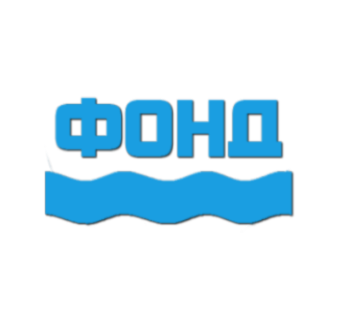 Некоммерческая организация«Фонд содействия кредитованию субъектов малого и среднего предпринимательства Амурской области»Наименование банка-партнераОбъем лимита поручительства всего (тыс.руб.)Остаток лимита поручительства (тыс.руб.)ПАО Сбербанк России90 000 51 839,5ПАО Сбербанк России (банковские гарантии)00АО «Россельхозбанк»330 00050 498,1«Азиатско-Тихоокеанский Банк» (ПАО)50 000 35 500,0Банк ВТБ (ПАО) 150 000 55 099,9ПАО «Промсвязьбанк»95 950 27 150,0ПАО «Промсвязьбанк» (банковские гарантии)4 0500АО «ТЭМБР-БАНК»0 0ПАО «БИНБАНК» 00ПАО «Дальневосточный банк» 40 00014 435,5АО «Солид Банк»7 0006 000,0ООО "Крона - Банк"40 00025 000,0АО «МСП Банк»20 00020 000,0Нераспределенный резерв58 00058 000,0ИТОГО885 000343 523,0